TEXTE ADOPTATEP8_TA(2019)0236Norme speciale privind lungimea maximă în cazul cabinelor ***IComisia pentru transport și turismPE626.842Rezoluția legislativă a Parlamentului European din 26 martie 2019 referitoare la propunere de decizie a Parlamentului European și a Consiliului de modificare a Directivei 96/53/CE a Consiliului în ceea ce privește termenul-limită pentru punerea în aplicare de norme speciale privind lungimea maximă în cazul cabinelor care îmbunătățesc performanțele aerodinamice, eficiența energetică și performanțele în materie de siguranță (COM(2018)0275 – C8-0195/2018 – 2018/0130(COD))(Procedura legislativă ordinară: prima lectură)Parlamentul European,–	având în vedere propunerea Comisiei prezentată Parlamentului European și Consiliului (COM(2018)0275),–	având în vedere articolul 294 alineatul (2) și articolul 91 alineatul (1) din Tratatul privind funcționarea Uniunii Europene, în temeiul cărora propunerea a fost prezentată de către Comisie (C8-0195/2018),–	având în vedere articolul 294 alineatul (3) din Tratatul privind funcționarea Uniunii Europene,–	având în vedere avizul Comitetului Economic și Social European din 17 octombrie 2018,–	după consultarea Comitetului Regiunilor,–	având în vedere acordul provizoriu aprobat de comisia competentă în temeiul articolului 69f alineatul (4) din Regulamentul său de procedură și angajamentul reprezentantului Consiliului, exprimat în scrisoarea din 15 februarie 2019, de a aproba poziția Parlamentului în conformitate cu articolul 294 alineatul (4) din Tratatul privind funcționarea Uniunii Europene,–	având în vedere articolul 59 din Regulamentul său de procedură,–	având în vedere raportul Comisiei pentru transport și turism (A8-0042/2019),1.	adoptă poziția sa în primă lectură prezentată în continuare;2.	solicită Comisiei să îl sesizeze din nou în cazul în care își înlocuiește, își modifică în mod substanțial sau intenționează să-și modifice în mod substanțial propunerea;3.	încredințează Președintelui sarcina de a transmite Consiliului și Comisiei, precum și parlamentelor naționale poziția Parlamentului.P8_TC1-COD(2018)0130Poziția Parlamentului European adoptată în primă lectură la 26 martie 2019 în vederea adoptării Deciziei (UE) 2019/... a Parlamentului European și a Consiliului de modificare a Directivei 96/53/CE a Consiliului în ceea ce privește termenul pentru punerea în aplicare a normelor speciale privind lungimea maximă a cabinelor care îmbunătățesc performanțele aerodinamice, eficiența energetică și performanțele în materie de siguranță(Întrucât s-a ajuns la un acord între Parlament şi Consiliu, poziţia Parlamentului corespunde cu actul legislativ final, Decizia (UE) 2019/984.)Parlamentul European2014-2019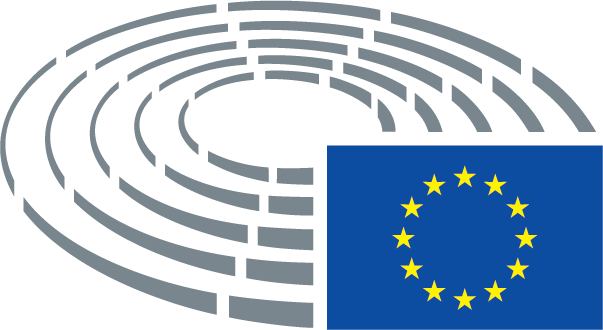 